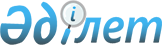 Об определении мест для размещения агитационных печатных материалов
					
			Утративший силу
			
			
		
					Постановление Кобдинского районного акимата Актюбинской области от 31 июля 2013 года № 137. Зарегистрировано Департаментом юстиции Актюбинской области 05 августа 2013 года № 3625. Утратило силу постановлением Хобдинского районного акимата Актюбинской области от 14 мая 2015 года № 123      Сноска. Утратило силу постановлением Хобдинского районного акимата Актюбинской области от 14.05.2015 № 123 (вводится в действие со дня его подписания).

      В соответствии с пунктом 6 статьи 28 Конституционного Закона Республики Казахстан от 28 сентября 1995 года № 2464 "О выборах в Республике Казахстан", статьей 31 Закона Республики Казахстан от 23 января 2001 года № 148 "О местном государственном управлении и самоуправлении в Республике Казахстан" акимат района ПОСТАНОВЛЯЕТ:

      1. Определить совместно с районной территориальной избирательной комиссией (по согласованию) места для размещения агитационных печатных материалов для всех кандидатов на территории Кобдинского района согласно приложению.

      2. Акимам сельских округов оснастить места для размещения агитационных печатных материалов информационными стендами, щитами и тумбами.

      3. Контроль за исполнением настоящего постановления возложить на руководителя аппарата акима района Ж. Ергалиева.

      4. Настоящее постановление вводится в действие со дня его первого официального опубликования.

 СПИСОК
Мест предназначенных для размещения агитационных
печатных материалов по Кобдинскому району
					© 2012. РГП на ПХВ «Институт законодательства и правовой информации Республики Казахстан» Министерства юстиции Республики Казахстан
				
      Аким района

А. Джусибалиев

      Согласовано:
Председатель районной
территориальной комиссии

Р. Жолдыбаева
Приложение к
Постановлению акимата 
района № 137 от 31 июля 
2013 года№

Наименование аульных округов

Место размещения стендов

1

Акрапский

Перед зданием Акрапской врачебной амбулатории

2

Бегалинский

Перед зданием Калиновской средней школы

3

Бестауский

Перед зданием сельского клуба

4

Булакский

Перед зданием детского сада в селе Алия

4

Булакский

Перед зданием средней школы в селе Талдысай 

4

Булакский

Перед зданием сельского клуба в селе Булак

5

Имени И.Билтабанова 

Перед зданием сельского дома культуры в селе имени И. Билтабанова

5

Имени И.Билтабанова 

Перед зданием аппарата акима аульного округа в селе имени И. Билтабанова 

5

Имени И.Билтабанова 

Перед зданием начальной школы в селе Косоткел

5

Имени И.Билтабанова 

Перед зданием начальной школы в селе Байтак 

6

Жарыкский

Перед зданием аппарата акима аульного округа в селе Жарык 

6

Жарыкский

Перед зданием школы в селе Ортак 

6

Жарыкский

Перед зданием школы в селе Канай 

7

Жарсайский

Перед зданием аппарата акима аульного округа в селе Жарсай 

7

Жарсайский

Перед зданием сельского клуба в селе Караганды 

7

Жарсайский

Перед зданием ТОО "Утепберген" в селе Аксай 

8

Жиренкопинский

Перед зданием аппарата акима аульного округа в селе Жиренкопа 

8

Жиренкопинский

Перед зданием сельского клуба в селе Жиренкопа

8

Жиренкопинский

Перед зданием врачебной амбулатории в селе Жиренкопа

8

Жиренкопинский

Перед зданием основной школы в селе Тентеккара 

9

Жанаталапский

Перед зданием аппарата акима аульного округа в селе Жанаталап

10

Исатайский

Перед зданием аппарата акима аульного округа в селе Жарсай - 2

11

Кобдинский

Перед зданием Дома культуры

11

Кобдинский

Перед зданием русской средней школы

11

Кобдинский

Перед зданием центральной районной больницы

12

Курсайский

Перед зданием аппарата акима аульного округа в селе Курсай 

13

Кызылжарский

Перед зданием аппарата акима аульного округа в селе Кызылжар 

13

Кызылжарский

Перед зданием сельского клуба в селе Каракемер 

14

Имени И.Курманова

Перед зданием "Жастар үйі" в селе Егиндыбулак 

14

Имени И.Курманова

Перед зданием фельдшерского пункта в селе Бегалы

15

Отекский

Перед зданием сельского клуба 

16

Сарбулакский

Перед зданием сельского клуба 

17

Сугалинский

Перед зданием средней школы в селе Кок уй 

17

Сугалинский

Перед зданием сельского клуба в селе Кок уй

17

Сугалинский

Перед зданием аппарата акима аульного округа в селе Кок уй

17

Сугалинский

Перед зданием основной школы в селе Сугалы

17

Сугалинский

Перед зданием основной школы в селе Когалы 

18

Терисакканский

Перед зданием аппарата акима административно территориальной единицы села Терисаккан 

